Картотека игр для детей и взрослыхИгра «ЛАСКОВЫЕ ЛАПКИ»                                                                              
Цель: Снятие напряжения, мышечных зажимов, снижение агрессивности, развитие чувственного восприятия, гармонизация отношений между ребенком и взрослым.Взрослый подбирает 6-7 мелких предметов различной фактуры: кусочек меха, кисточку, стеклянный флакон, бусы, вату и т. д. Все это выкладывается на стол. Ребенку предлагается оголить руку по локоть; взрослый объясняет, что по руке будет ходить «зверек» и касаться ласковыми лапками. Надо с закрытыми глазами угадать, какой «зверек» прикасался к руке, — отгадать предмет. Прикосновения должны быть поглаживающими, приятными.Вариант игры: «зверек» будет прикасаться к щеке, колену, ладони. Можно поменяться с ребенком местами.Игра «КАРАТИСТ»Цель: развитие двигательного контроля, снятие  импульсивности.На пол кладем обруч или создаем круг из любых подручных материалов. Один из участников встает в обруч и превращается в "каратиста", выполняя резкие движения руками и ногами. Остальные участники игры произносят: "Сильнее, еще сильнее...", помогая игроку выплеснуть агрессивную энергию интенсивными движениями.Упражнение «ПОСЛУШАТЬ ТИШИНУ»  Цель:   формирование произвольной регуляция собственной деятельности.
Садимся на пол,  закрываем глаза и последовательно слушаем звуки на улице за окном, затем в комнате, свое дыхание, биение сердца.Игра «ЧЕТЫРЕ  СТИХИИ»Цель: Способствует развитию произвольного поведения, организации.Ведущий объясняет правила игры: если он скажет слово земля, все должны опустить руки вниз, если слово «вода» – вытянуть руки вперед, слово «воздух» - поднять руки вверх, слово «огонь» - произвести вращение в лучезапястных и локтевых суставах.Игра «ЗАМРИ»Цель: развитие произвольного внимания и произвольных движений.Играет веселая музыка. Дети подпрыгивают и свободно двигаются в такт музыке. Внезапно музыка обрывается, и дети замирают в тех позах, в которых застал их музыкальный перерыв. Затем через минуту снова включается музыка и игра продолжается. В конце выбирается самый внимательный - победитель.Игра «СЛУШАЙ ХЛОПКИ»Цель: развитие произвольного внимания и поведения.Игроки идут по кругу. Когда ведущий хлопнет в ладоши 1 раз – они приседают, два раза – вытягивают руки вверх, три раза – замирают. После выполнения команды движение "поскакать на одной ножке" и т. п.Игра «ЧЕТВЕРТЫЙ ЛИШНИЙ»Увлекательная и развивающая игра. Способствует развитию уребенка внимания, логического мышления, обобщения и повышаетсловарный запас.Цель: Закрепить умение находить четвертый лишний предмети объяснять, почему он лишний.Показать  ребенку карточку, на которой нарисованычетыре картинки, три из них подходят друг другу, по какому-то признаку,их можно назвать одним словом, а четвёртая лишняя. Какая? (Или по данной схеме разложить предметы, которые имеются  дома). 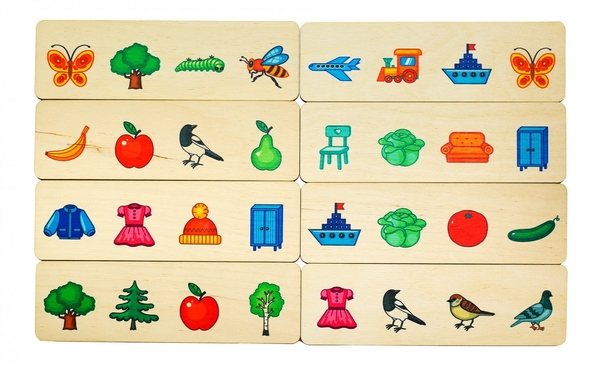 